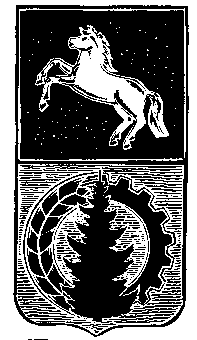 ДУМА АСИНОВСКОГО РАЙОНАРЕШЕНИЕот  24.12.2015  № 28                                                                                                         г. АсиноО принятии полномочий поосуществлению закупок товаров, работ,услуг для обеспечения муниципальныхнужд Принимая во внимание решения Советов поселений, входящих в состав Асиновского района о передаче части полномочий на 2016 год органам местного самоуправления Асиновского района по решению вопросов местного значения, руководствуясь частью 4 статьи 15 Федерального закона от 6 октября 2003 года № 131 – ФЗ «Об общих принципах организации местного самоуправления в Российской Федерации»,ДУМА  АСИНОВСКОГО РАЙОНА  РЕШИЛА:1. Признать целесообразным передачу на 2016 год органами местного самоуправления Новиковского, Большедороховского, Ягодного, Новокусковского, Новониколаевского, Батуринского сельских поселений, входящий в состав Асиновского района, на уровень муниципального района полномочий по осуществлению закупок товаров, работ, услуг для обеспечения муниципальных нужд предусмотренных пунктом 3 части 1 статьи 17 Федерального закона от 6 октября 2003 года № 131-ФЗ «Об общих принципах организации  местного самоуправления  в Российской Федерации».    2. Поручить Главе Асиновского района, заключить соответствующие соглашения о передаче с 1 января 2016 года по 31 декабря 2016 года органам местного самоуправления Асиновского района полномочий по решению вопросов местного значения поселений, указанных в пункте 1 настоящего решения.3.  Настоящее решение подлежит официальному опубликованию в средствах массовой информации, размещению на официальном сайте муниципального образования «Асиновский район» в информационно-телекоммуникационной сети «Интернет»  и вступает в силу с даты его официального опубликования.4. Контроль за исполнением настоящего решения возложить на бюджетно – финансовый комитет Думы Асиновского района (Калинюк Ю.В.).Глава Асиновского района                                                                              А.Е. ХаныговПредседатель Думы Асиновского района 			                  Л.Н. Флигинских